Acceso (acceso.ku.edu)Unidad 2, VocesMaría del Mar Cuadrón RoldánPregunta 1:Hola. Soy Mar Cuadrón. Vengo de España. Nací en Granada, en una ciudad muy pequeña, y luego cuando fui joven me fui a Valencia, que es donde viví los últimos años antes de llegar aquí a Estados Unidos. Pregunta 2:Bueno, la cultura americana es muy distinta de la cultura española. Uno de los aspectos que más me llamó la atención fue la zona, el espacio personal. En España, el espacio personal es muy reducido, y aquí se ampliaba ese espacio. Entonces, cuando la gente pasa por mi lado, pues me dice disculpa, y a veces me quedaba pensando, en plan, si ni siquiera nos hemos acercado. Entonces esa fue una de las diferencias culturales que más me llamó la atención.Pregunta 3:Otra diferencia cultural, por ejemplo, es el número de horas que se trabaja en España y el número de horas que se trabaja en América. Cuando yo vivía en España, yo trabajaba de profesora y no hacías más de veinticinco horas a la semana. Cuando llegué aquí a Estados Unidos, eran veinticinco horas a la semana, o treinta, más ir a los partidos de los alumnos, ir a reuniones con los profesores… y cuando te dabas cuenta habías pasado el día entero en el instituto. Entonces esa era una diferencia un poco chocante para mí.Pregunta 4:Un aspecto positivo fue la manera en que los profesores aquí en Estados Unidos trabajan. Trabajan muy en grupo, apoyándose, y valoran mucho el esfuerzo que tú haces viniendo desde otro país para enseñar a sus alumnos en español. Todo el mundo me ha agradecido, todo el mundo me ha apoyado y eso, al final del día, se agradece mucho, y te hace tu estancia mucho más llevadera.Pregunta 5:Cuando yo vine a Estados Unidos a vivir, fui a un pueblo muy pequeño en Valley Falls y no había diversidad cultural, era yo la única inmigrante. Entonces, al principio me sentía un poco rara, con miedo de que me fuesen a tratar de una manera distinta, pero fue completamente al revés; todo el mundo me acogió muy bien. Y la verdad es que fue una oportunidad preciosa para vivir allí.Pregunta 6:Pues gracias a la diferencia salarial entre España y Estados Unidos (aquí en Estados Unidos el salario es más alto) me ha permitido viajar por todos los estados, bueno, casi todos los estados. Y lo que más me ha llamado la atención han sido los parques nacionales, porque están muy bien cuidados y son increíbles. Unos accidentes geográficos magníficos, y la verdad es que me ha gustado mucho.Pregunta 7:España es un país muy pequeño en el que el transporte público está muy bien comunicado. Y la diferencia con América es que el país es muy grande y no hay apenas transporte público, por lo cual, todas las familias tienen que tener un coche, al menos, para poder moverse de un lugar a otro. Una de las curiosidades es que los estudiantes aquí empiezan a conducir a la edad de, más o menos doce, no estoy segura. Pero en España no; en España empiezas a conducir con dieciocho años. Y da igual si tienes un motivo específico por el cual necesitas el coche antes, no importa; tú empiezas a conducir a los dieciocho años.Pregunta 8:El tema de la inmigración en España es un poco peliagudo. Recibimos mucha inmigración de África, por la proximidad al país de España. Y normalmente los inmigrantes africanos vienen en pateras, jugándose la vida, porque son una especie de botes pequeños; incluso a veces son colchonetas inflables. Y bueno, llegan hasta España buscando una vida mejor, y luego resulta que se encuentran con la cruda realidad de que sí, España es un país que ofrece más servicios, pero ellos están *ilegales*, entonces se les complica la vida de una manera un poco… por así decirlo, un poco difícil. Luego, además podría decir que cuando un inmigrante llega a España hay organizaciones que ayudan, pero también una pequeña población que no quiere que estén allí. Pueden sufrir incluso xenofobia y bueno, realmente en España yo creo que hay trabajo para todos, porque a veces los españoles usan la excusa de “es que nos están quitando el trabajo”, cuando realmente ellos suelen hacer el trabajo que nadie quiere hacer. Entonces, no es muy acorde el pensar de esa manera.This work is licensed under a 
Creative Commons Attribution-NonCommercial 4.0 International License.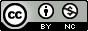 